Friday – Week 8 – Mental maths – Addition of fractions.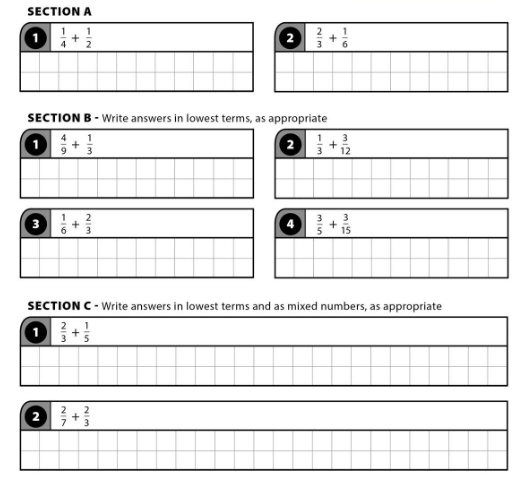 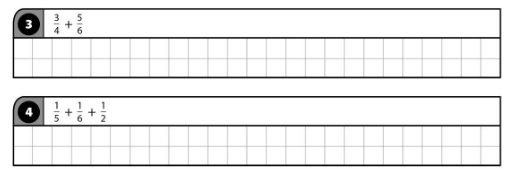 